Campeones Mundiales del Suelo de honor- Formulario de solicitud 2016 -Nombre del Nominado/candidato al Premio: Socio de la AMS proponiendo al presente candidato:Fecha de solicitud:PARTE A | Información administrativaInformación sobre el socio de la AMS Nombre del socio de la AMSEstatus legalDirecciónPersona de contacto Teléfono Móvil Email Información sobre el nominadoNombre del candidato (en caso de ser una institución, su nombre y el del director general)Estatus legalDirecciónPersona de contacto Teléfono Móvil Email PARTE B | Descripción del Proyecto (logro)DescripciónResumir los principales logros del nominado en la promoción de la gestión sostenible del suelo (máx 1000 palabras)¿Cómo están los logros vinculados a la Carta Mundial de los Suelos? Desarrollar (máx 1000 palabras)Indicar en cuál de los cinco pilares de la AMS se centra el proyecto (en el caso de que más de un pilar esté involucrado en el proyecto, sólo el más relevante debe ser considerado)  1. Promoción del manejo sostenible del recurso suelo para su protección, conservación y  productividad sostenible 2. Fomento de la inversión, cooperación técnica, políticas, concientización, educación, capacitación y extensión sobre los suelos 3. Promoción de la investigación y el desarrollo edafológico focalizado y centrado en las brechas y prioridades que se hayan identificado y las sinergias con acciones relacionadas con la producción, desarrollo ambiental y social 4. Mejora de la cantidad y la calidad de los datos e información edafológica: recolección de datos (generación), análisis, validación, presentación de informes, monitoreo y su integración con otras disciplinas 5. Armonización de los métodos, medidas e indicadores para el manejo sostenible y la protección del recurso sueloDescribir en qué aspectos y en qué medida el nominado ha contribuido a la gestión sostenible del suelo (máx 500 palabras)Explicar cómo los logros del nominado han contribuido a la seguridad alimentaria, la adaptación y mitigación del cambio climático y al desarrollo sostenible (máx 500 palabras)Detallar los impactos de las actividades del nominado en la sociedad (máx 500 palabras)Cualquier otro comentario o aspecto específico no mencionado anteriormente que pueda repercutir positivamente su aplicación (máx 1000 palabras)PARTE C | AnexosSe invita a los solicitantes a que incluyan material de apoyo relevante tales como publicaciones, CD-ROMs, folletos, fotografías y/o enlaces a audios o vídeos que demuestren o respalden los resultados y las asociadas repercusiones. Este material adicional no es obligatorio pero puede ser adjunto en caso de que el solicitante lo considere útil para reforzar su candidatura. 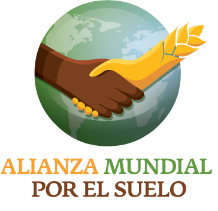 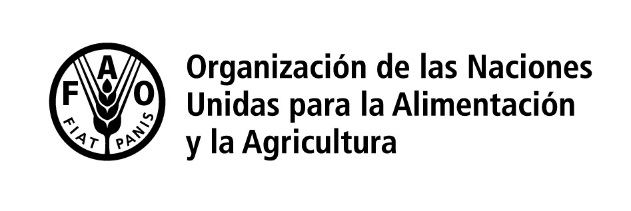 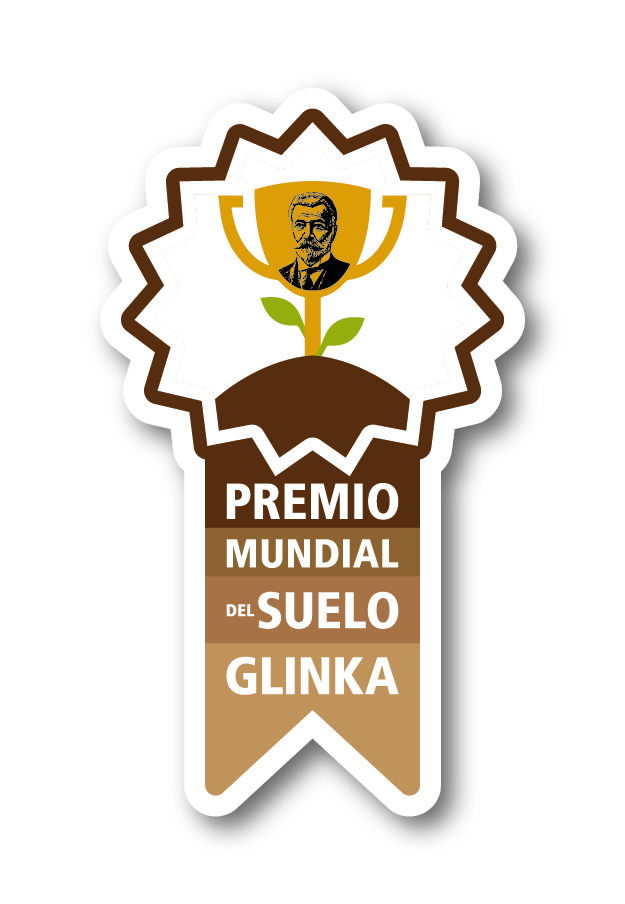 